Publicado en Madrid el 26/11/2019 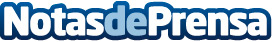 League of Legends estará muy presente en NiceOne Barcelona Se celebrarán las semifinales y las finales del Circuito Tormenta y la Iberian Cup. De la mano de Orange, Riot Games dejará probar a los asistentes nuevo contenido de LoL antes de su lanzamiento oficial. ASUS y x6tence acogerán sus respectivos torneos de Teamfight Tactics (TFT)Datos de contacto:Francisco Diaz637730114Nota de prensa publicada en: https://www.notasdeprensa.es/league-of-legends-estara-muy-presente-en Categorias: Nacional Telecomunicaciones Juegos Otros deportes http://www.notasdeprensa.es